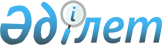 Об утверждении Правил выделения бюджетных субсидий на покрытие убытков, связанных с предоставлением услуг по обеспечению доступности театральных, концертных и культурно-досуговых мероприятий для населения, пропагандой классического, народного, музыкального и хореографического искусства
					
			Утративший силу
			
			
		
					Постановление Правительства Республики Казахстан от 18 января 2008 года № 27. Утратило силу постановлением Правительства Республики Казахстан от 27 октября 2011 года № 1211      Сноска. Утратило силу постановлением Правительства РК от 27.10.2011 № 1211 (вводится в действие по истечении десяти календарных дней после первого официального опубликования).      В соответствии с Законом Республики Казахстан от 15 декабря 2006 года "О культуре" Правительство Республики Казахстан ПОСТАНОВЛЯЕТ: 

      1. Утвердить прилагаемые Правила выделения бюджетных субсидий на покрытие убытков, связанных с предоставлением услуг по обеспечению доступности театральных, концертных и культурно-досуговых мероприятий для населения, пропагандой классического, народного, музыкального и хореографического искусства. 

      2. Настоящее постановление вступает в силу со дня подписания.       Премьер-Министр 

      Республики Казахстан Утверждены        

постановлением Правительства 

Республики Казахстан    

от 18 января 2008 года N 27  

Правила 

выделения бюджетных субсидий на покрытие убытков, связанных с 

предоставлением услуг по обеспечению доступности театральных, 

концертных и культурно-досуговых мероприятий для населения, 

пропагандой классического, народного, музыкального и 

хореографического искусства  

1. Общие положения 

      1. Настоящие Правила выделения бюджетных субсидий на покрытие убытков, связанных с предоставлением услуг по обеспечению доступности театральных, концертных и культурно-досуговых мероприятий для населения, пропагандой классического, народного, музыкального и хореографического искусства (далее - Правила) разработаны в соответствии с Законом Республики Казахстан от 15 декабря 2006 года "О культуре" и определяют порядок субсидирования убытков, связанных с предоставлением услуг по обеспечению доступности театральных, концертных и культурно-досуговых мероприятий для населения, пропагандой классического, народного, музыкального и хореографического искусства. 

      2. Бюджетные субсидии предназначаются для процентного покрытия убытков (удешевления стоимости услуг) государственных театров, концертных и культурно-досуговых организаций, связанных с предоставлением услуг по обеспечению доступности театральных, концертных и культурно-досуговых мероприятий для населения, пропагандой классического, народного, музыкального и хореографического искусства в соответствии с бюджетным законодательством Республики Казахстан .  

2. Порядок получения бюджетных субсидий на покрытие убытков, 

связанных с предоставлением услуг по обеспечению доступности 

театральных, концертных и культурно-досуговых мероприятий для 

населения, пропагандой классического, народного, музыкального 

и хореографического искусства 

      3. Выделение бюджетных субсидий из республиканского бюджета производится в соответствии с планом финансирования и соответствующим паспортом бюджетной программы, утвержденным постановлением Правительства Республики Казахстан . 

      Выделение субсидий из местного бюджета производится в соответствии с планом финансирования и соответствующим паспортом бюджетной программы, утвержденным местным исполнительным органом. 

      4. Распределение бюджетных субсидий из государственного бюджета осуществляется путем направления суммы на покрытие стоимости текущих расходов государственных театров, концертных и культурно-досуговых организаций, за минусом стоимости покрываемой самими государственными театрами, концертными и культурно-досуговыми организациями за счет собственных средств. При этом размер субсидий не должен превышать 80 % от суммы общих текущих расходов государственных театров, концертных и культурно-досуговых организаций. 

      5. Администратор бюджетной программы: 

      1) определяет размер бюджетных субсидий; 

      2) в течение пятнадцати рабочих дней после утверждения уполномоченным органом по исполнению бюджетов сводного плана финансирования доводит до государственных театров, концертных и культурно-досуговых организации сведения об объемах выделяемых бюджетных субсидий; 

      3) ежемесячно, для выделения бюджетных субсидий представляет в территориальное подразделение казначейства реестр счетов к оплате в двух экземплярах и счета к оплате. 

      6. Ответственность за достоверность документов представляемых в территориальное подразделение казначейства несет администратор бюджетной программы. 

      7. Бюджетные субсидии, получаемые государственными театрами, концертными и культурно-досуговыми организациями зачисляются на текущий счет, открываемый ими в банках второго уровня и расходуются строго по целевому назначению. 

      8. Государственные театры, концертные и культурно-досуговые организации для получения бюджетных субсидий администратору бюджетной программы: 

      1) ежегодно, не позднее 30 декабря текущего года, на основании полученных объемов бюджетных субсидий представляют утвержденные расчеты доходов и расходов по оказываемым услугам на предстоящий год, по формам согласно приложениям 1 и 2 к настоящим Правилам; 

      2) ежемесячно, не позднее 25 числа месяца, представляют расчеты покрытия убытков на предстоящий месяц по форме согласно приложению 3 к настоящим Правилам. 

      9. Государственные театры, концертные и культурно-досуговые организации несут ответственность за достоверность и правильное составление расчетов, обеспечивают их своевременное представление администратору бюджетных программ. 

      10. Ответственность за эффективное, результативное и целевое использование бюджетных средств, выделенных на бюджетные субсидии государственным театрам, концертным и культурно-досуговым организациям несут Министерство культуры и информации Республики Казахстан, местные исполнительные органы. Приложение 1 

к Правилам 

                       План доходов 

      _____________________________________________ 

             (наименование юридического лица)                     за 20_____ год   Приложение 2 

к Правилам 

                       План расходов 

      _____________________________________________ 

             (наименование юридического лица)                   за 20_____ год                                                 тыс. тенге   Приложение 3 

к Правилам 

    Расчет покрытия убытков государственных театров, 

      концертных и культурно-досуговых организаций       _____________________________________________ 

             (наименование юридического лица)                   на ________ месяц 20_ года                                                 тыс. тенге 
					© 2012. РГП на ПХВ «Институт законодательства и правовой информации Республики Казахстан» Министерства юстиции Республики Казахстан
				N 

п/п Количество 

спектаклей, 

концертов 

(шт.) Количество 

зрителей 

(тыс. чел) Доходы (тыс. тенге) Доходы (тыс. тенге) Доходы (тыс. тенге) Приме- 

чание N 

п/п Количество 

спектаклей, 

концертов 

(шт.) Количество 

зрителей 

(тыс. чел) От реали- 

зации 

билетов Аренда Прочие Приме- 

чание 1 2 3 4 5 6 7 N 

п/п Наименование показателей Сумма Примечание 1 2 3 4 Стоимость реализуемых 

услуг Сумма собственных 

доходов Сумма субсидий 1 2 3 